РЕШЕНИЕ16.12. 2020                                                                                                     № 14О премировании        На основании положения о денежном содержании главы муниципального образования Юдинский сельсовет :       1. Премировать по итогам работы за год главу администрации Юдинского сельсовета за выполнение сложных заданий и важных работ по осуществлению деятельности органа местного самоуправления:Кийло Александр Иванович- глава сельсовета в размере одного должностного оклада.                                                                                                                        2. Специалисту Мухаметзяновой Г.Ф. изыскать средства из бюджета для премирования.Председатель Совета депутатов 	       Н.М.Гашенко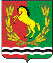 СОВЕТ ДЕПУТАТОВМУНИЦИПАЛЬНОГО ОБРАЗОВАНИЯ ЮДИНСКИЙ СЕЛЬСОВЕТ            АСЕКЕЕВСКОГО РАЙОНА ОРЕНБУРГСКОЙ ОБЛАСТИ